О внесении изменений в федеральные нормы и правила в области промышленной безопасности «Правила проведения экспертизы промышленной безопасности»В соответствии с постановлением Правительства Российской Федерации от 30 июля 2004 г. № 401 «О Федеральной службе по экологическому, технологическому и атомному надзору» (Собрание законодательства Российской Федерации, 2004, № 32, ст. 3348; 2006, № 5, ст. 544; № 23, ст. 2527; № 52, ст. 5587; 2008, № 22, ст. 2581; № 46, ст. 5337; 2009, № 6, ст. 738;№ 33, ст. 4081; № 49, ст. 5976; 2010, № 9, ст. 960; № 26, ст. 3350; № 38, ст. 4835; 2011, № 6, ст. 888; № 14, ст. 1935; № 41, ст. 5750; № 50, ст. 7385; 2012, № 29, ст. 4123; № 42, ст. 5726; 2013, № 12, ст.1343; № 45, ст. 5822; 2014, №2, ст. 108; № 35, ст. 4773; 2015, № 2, ст. 491; № 4, ст. 661) приказываю:1. Утвердить прилагаемые изменения в федеральные нормы и правила в области промышленной безопасности «Правила проведения экспертизы промышленной безопасности», утвержденные приказом Федеральной службы по экологическому, технологическому и атомному надзору от 14 ноября 2013 г. № 538 (зарегистрирован Министерством юстиции Российской Федерации 26 декабря 2013 г., регистрационный № 30855; Российская газета, 2013, № 296; официальный интернет-портал правовой информации http://www.pravo.gov.ru, 10.08.2015).2. Настоящий приказ вступает в силу с 1 января 2017 года.Руководитель										А.В.АлёшинУтвержденыприказом Федеральной службыпо экологическому, технологическомуи атомному надзоруот __________ 2016 г. № _____Изменения в федеральные нормы и правила в области промышленной безопасности «Правила проведения экспертизы промышленной безопасности»1. В подпункте 3 пункта 9, подпункте 3 пункта 9.1 и подпункте 3 пункта 9.2 исключить слова «используемых»; после слов «зданий и сооружений» дополнить словами: «оценки риска аварии на опасном производственном объекте и связанной с ней угрозы, необходимых для осуществления экспертизы;».2. Подпункт 5 пункта 9 исключить.3. Подпункт 5 пункта 9.1 исключить.4. Подпункт 4 пункта 9.2 исключить.5. В пункте 21 слова «неразрушающий контроль или разрушающий контроль» исключить.6. Раздел III дополнить пунктами 21.1 – 21.5 следующего содержания:
          «21.1. При проведении экспертизы технических устройств выполняются:- анализ документации, относящийся к техническому устройству (при наличии);- проверка комплектности и правильности использования технических устройств;- расчетно-аналитические процедуры оценки и прогнозирования технического состояния технических устройств.21.2. Техническое диагностирование технических устройств включает следующие мероприятия:а) анализ документации, содержащей информацию о техническом состоянии технического устройства и его условиях эксплуатации (включая акты расследования аварий и инцидентов, связанных с эксплуатацией технического устройства);б) рассмотрение заключений экспертизы промышленной безопасности ранее проводимых экспертиз;в) визуальный и измерительный контроль;г) оперативное и функциональное диагностирование для получения информации о состоянии, фактических параметрах работы, фактической нагруженности технического устройства в реальных условиях эксплуатации;д) определение действующих повреждающих факторов, механизмов повреждения и восприимчивости материала технического устройства к механизмам повреждения;е) оценку качества соединений элементов технического устройства;ж) выбор методов неразрушающего и (или) разрушающего контроля, наиболее эффективно выявляющих дефекты, образующиеся в результате воздействия установленных механизмов повреждения (при наличии); з) неразрушающий контроль и (или) разрушающий контроль металла и сварных соединений технического устройства (при наличии);и) оценку коррозии, износа и других дефектов на основании результатов визуального и измерительного контроля, методов неразрушающего контроля и (или) разрушающего контроля металла и сварных соединений технического устройства;к) лабораторные исследования химического состава и механических характеристик материалов технического устройства;л) металлографические исследования в отношении технических устройств, состоящих из металлических деталей;м) поверочный расчет на прочность с оценкой остаточного ресурса (срока службы);н) расчетно-аналитические процедуры оценки и прогнозирования технического состояния технического устройства, включающие анализ режимов работы, исследование напряженно- деформированного состояния и выбор критериев предельных состояний;о) анализ результатов технического диагностирования.21.3. При проведении экспертизы зданий и сооружений подлежит рассмотрению:- проектная и исполнительная документация на строительство, реконструкцию здания (сооружения), разрешение на ввод в эксплуатацию здания (сооружения);- документы, удостоверяющие качество конструкций и материалов;- акты расследования аварий;- заключения экспертизы промышленной безопасности ранее проводимых экспертиз;- установленные нормативные сроки эксплуатации зданий (сооружений);- эксплуатационная документация, документация о текущих и капитальных ремонтах, реконструкциях строительных конструкций здания (сооружения).21.4. Обследование зданий и сооружений включает следующие мероприятия:а) определение соответствия строительных конструкций зданий и сооружений проектной документации и требованиям нормативных документов, выявление дефектов и повреждений элементов и узлов конструкций зданий и сооружений с составлением ведомостей дефектов и повреждений;б) определение пространственного положения строительных конструкций зданий и сооружений, фундаментов, их фактических сечений и состояния соединений;в) определение степени влияния гидрологических, аэрологических и атмосферных воздействий;г) определение фактической прочности материалов и конструкций зданий и сооружений в сравнении с проектными параметрами;е) оценку соответствия площади и весовых характеристик легкосбрасываемых конструкций зданий и сооружений требуемой величине, обеспечивающей взрывоустойчивость объекта (при наличии);ж) изучение химической агрессивности производственной среды в отношении материалов строительных конструкций зданий и сооружений;з) определение степени коррозии арматуры и металлических элементов строительных конструкций (при наличии);и) измерение на месте проведения испытаний усилий в преднапряженной арматуре (при наличии);л) поверочный расчет конструкций зданий и сооружений с учетом выявленных при обследовании отклонений, дефектов и повреждений, фактических (или прогнозируемых) нагрузок и свойств материалов этих конструкций;м) оценку остаточной несущей способности и пригодности зданий и сооружений к дальнейшей эксплуатации.21.5. При экспертизе документации на консервацию, ликвидацию опасного производственного объекта выполняется анализ мероприятий, направленных на обеспечение промышленной безопасности при остановке объекта и исключения аварий и инцидентов при осуществлении работ по консерваци, ликвидации опасного производственного объекта.»7. Пункт 26 дополнить подпунктом 11 следующего содержания:
          11) сведения о проведенных мероприятиях технического диагностирования технических устройств, обследования зданий и сооружений (при их проведении).8. В пункте 32 слова «Ростехнадзор (территориальный орган Ростехнадзора)» заменить словами «федеральный орган исполнительной власти, осуществляющий контрольные и надзорные функций в области промышленной безопасности в отношении опасного производственного объекта, в отношении которого проведена экспертиза (его территориальный орган)».Об утверждении федеральных норм и правил в области промышленной безопасности "Правила проведения экспертизы промышленной безопасности" (с изменениями на 3 июля 2015 года)
ФЕДЕРАЛЬНАЯ СЛУЖБА ПО ЭКОЛОГИЧЕСКОМУ, ТЕХНОЛОГИЧЕСКОМУ И АТОМНОМУ НАДЗОРУПРИКАЗот 14 ноября 2013 года N 538Об утверждении федеральных норм и правил в области промышленной безопасности "Правила проведения экспертизы промышленной безопасности"(с изменениями на 3 июля 2015 года)____________________________________________________________________ 

Зарегистрировано
в Министерстве юстиции
Российской Федерации
26 декабря 2013 года,
регистрационный N 30855

Федеральные нормы и правила в области промышленной безопасности "Правила проведения экспертизы промышленной безопасности"(с изменениями на 3 июля 2015 года)I. Общие положения1. Настоящие федеральные нормы и правила в области промышленной безопасности разработаны в соответствии с Федеральным законом от 21 июля 1997 года N 116-ФЗ "О промышленной безопасности опасных производственных объектов" (Собрание законодательства Российской Федерации, 1997, N 30, ст.3588; 2000, N 33, ст.3348; 2003, N 2, ст.167; 2004, N 35, ст.3607; 2005, N 19, ст.1752; 2006, N 52, ст.5498; 2009, N 1, ст.17; N 1, ст.21; N 52, ст.6450; 2010, N 30, ст.4002; N 31, ст.4195, ст.4196; 2011, N 27, ст.3880; N 30, ст.4590, ст.4591, ст.4596; N 49, ст.7015, ст.7025; 2012, N 26, ст.3446; 2013, N 9, ст.874; N 27, ст.3478).
2. Федеральные нормы и правила в области промышленной безопасности "Правила проведения экспертизы промышленной безопасности" (далее - Правила) устанавливают порядок проведения экспертизы промышленной безопасности (далее - экспертиза), требования к оформлению заключения экспертизы и требования к экспертам в области промышленной безопасности (далее - эксперты).
3. Правила применяются при проведении экспертизы объектов, предусмотренных пунктом 1 статьи 13 Федерального закона от 21 июля 1997 года N 116-ФЗ "О промышленной безопасности опасных производственных объектов" (далее - объекты экспертизы).
4. Правила не применяются при проведении экспертизы опасного объекта при заключении договора обязательного страхования или в течение срока его действия в целях оценки вреда, который может быть причинен в результате аварии на опасном объекте, максимально возможного количества потерпевших и (или) уровня безопасности опасного объекта.
5. Основанием проведения экспертизы являются положения нормативных правовых актов Российской Федерации в области промышленной безопасности, устанавливающих требования по проведению экспертизы и к объекту экспертизы.
(Пункт в редакции, введенной в действие с 21 августа 2015 года приказом Ростехнадзора от 3 июля 2015 года N 266.
6. Техническое устройство, применяемое на опасном производственном объекте подлежит экспертизе (если техническим регламентом не установлена иная форма оценки соответствия указанного устройства обязательным требованиям):

до начала применения на опасном производственном объекте;

по истечении срока службы или при превышении количества циклов нагрузки такого технического устройства, установленных его производителем;

при отсутствии в технической документации данных о сроке службы такого технического устройства, если фактический срок его службы превышает двадцать лет;

после проведения работ, связанных с изменением конструкции, заменой материала несущих элементов такого технического устройства, либо восстановительного ремонта после аварии или инцидента на опасном производственном объекте, в результате которых было повреждено такое техническое устройство.
7. Здания и сооружения на опасном производственном объекте, предназначенные для осуществления технологических процессов, хранения сырья или продукции, перемещения людей и грузов, локализации и ликвидации последствий аварий, подлежат экспертизе:

в случае истечения срока эксплуатации здания или сооружения, установленного проектной документацией;

в случае отсутствия проектной документации, либо отсутствия в проектной документации данных о сроке эксплуатации здания или сооружения;

после аварии на опасном производственном объекте, в результате которой были повреждены несущие конструкции данных зданий и сооружений;

по истечении сроков безопасной эксплуатации, установленных заключениями экспертизы;

абзац исключен с 21 августа 2015 года - приказ Ростехнадзора от 3 июля 2015 года N 266.

Экспертиза зданий и сооружений на опасном производственном объекте, предназначенных для осуществления технологических процессов, хранения сырья или продукции, перемещения людей и грузов, локализации и ликвидации последствий аварий, проводится при наличии соответствующих требований промышленной безопасности к таким зданиям и сооружениям.
8. Экспертиза технических устройств, зданий и сооружений на опасных производственных объектах, используемых в интересах обороны и безопасности государства, производится с учетом требований законодательства Российской Федерации об обороне и о защите государственной тайны.

II. Требования к экспертам9. Эксперт первой категории должен соответствовать следующим требованиям:
1) иметь высшее образование;
2) иметь стаж работы не менее 10 лет по специальности, соответствующей его области (областям) аттестации;
3) обладать знаниями нормативных правовых актов Российской Федерации в области промышленной безопасности, используемых средств измерений и оборудования, а также методов технического диагностирования, неразрушающего и разрушающего контроля технических устройств, обследования зданий и сооружений, оценки риска аварии на опасном производственном объекте и связанной с ней угрозы, необходимых для осуществления экспертизы;
4) иметь опыт проведения не менее 15 экспертиз промышленной безопасности;
5) являться автором не менее 10 публикаций в области промышленной безопасности, размещенных в периодических изданиях (данное требование не относится к экспертам, имеющим ученую степень).
(Пункт 9 в редакции, введенной в действие с 21 августа 2015 года приказом Ростехнадзора от 3 июля 2015 года N 266.
9.1. Эксперт второй категории должен соответствовать следующим требованиям:
1) иметь высшее образование;
2) иметь стаж работы не менее 7 лет по специальности, соответствующей его области (областям) аттестации;
3) обладать знаниями нормативных правовых актов Российской Федерации в области промышленной безопасности, используемых средств измерений и оборудования, а также методов технического диагностирования, неразрушающего и разрушающего контроля технических устройств, обследования зданий и сооружений, оценки риска аварии на опасном производственном объекте и связанной с ней угрозы, необходимых для осуществления экспертизы;
4) иметь опыт проведения не менее 10 экспертиз промышленной безопасности;
5) являться автором не менее 10 публикаций в области промышленной безопасности, размещенных в периодических изданиях (данное требование не относится к экспертам, имеющим ученую степень).
(Пункт 9.1 дополнительно включен с 21 августа 2015 года приказом Ростехнадзора от 3 июля 2015 года N 266)
9.2. Эксперт третьей категории должен соответствовать следующим требованиям:
1) иметь высшее образование;
2) иметь стаж работы не менее 5 лет по специальности, соответствующей его области (областям) аттестации;
3) обладать знаниями нормативных правовых актов Российской Федерации в области промышленной безопасности, используемых средств измерений и оборудования, а также методов технического диагностирования, неразрушающего и разрушающего контроля технических устройств, обследования зданий и сооружений, оценки риска аварии на опасном производственном объекте и связанной с ней угрозы, необходимых для осуществления экспертизы;
4) являться автором не менее 5 публикаций в области промышленной безопасности, размещенных в периодических изданиях (данное требование не относится к экспертам, имеющим ученую степень).
(Пункт 9.2 дополнительно включен с 21 августа 2015 года приказом Ростехнадзора от 3 июля 2015 года N 266)
10. Эксперту запрещается участвовать в проведении экспертизы в отношении опасных производственных объектов, принадлежащих на праве собственности или ином законном основании организации, в трудовых отношениях с которой он состоит.

Эксперт, которому известны обстоятельства, препятствующие его привлечению к проведению экспертизы либо не позволяющие ему соблюдать принципы ее проведения, установленные пунктом 13 настоящих Правил, не может участвовать в проведении экспертизы.
11. Эксперты обязаны:

определять соответствие объектов экспертизы промышленной безопасности требованиям промышленной безопасности путем проведения анализа материалов, предоставленных на экспертизу промышленной безопасности, и фактического состояния технических устройств, применяемых на опасных производственных объектах, зданий и сооружений на опасных производственных объектах, подготавливать заключение экспертизы промышленной безопасности и предоставлять его руководителю организации, проводящей экспертизу промышленной безопасности;

обеспечивать объективность и обоснованность выводов заключения экспертизы;

обеспечивать сохранность документов и конфиденциальность сведений, представленных на экспертизу.
12. Дополнительные требования к экспертным организациям и экспертам, порядок их аккредитации, проводящих экспертизу технических устройств, зданий и сооружений на опасных производственных объектах, используемых в интересах обороны и безопасности государства, устанавливаются в соответствии требованиями законодательства Российской Федерации об обороне и о защите государственной тайны.

III. Проведение экспертизы13. Экспертиза проводится с целью определения соответствия объекта экспертизы предъявляемым к нему требованиям промышленной безопасности и основывается на принципах независимости, объективности, всесторонности и полноты исследований, проводимых с использованием современных достижений науки и техники.
14. Срок проведения экспертизы определяется сложностью объекта экспертизы, но не должен превышать трех месяцев с момента получения экспертной организацией от заказчика экспертизы (далее - заказчик) комплекта необходимых материалов и документов в соответствии с договором на проведение экспертизы.
15. Экспертизу проводят организации, имеющие лицензию на деятельность по проведению экспертизы промышленной безопасности, за счет средств заказчика на основании договора.

В случае проведения экспертизы организациями, находящимися в ведении Федеральной службы по экологическому, технологическому и атомному надзору, стоимость проведения экспертизы определяется в соответствии с Методикой определения размера платы за оказание услуги по экспертизе промышленной безопасности, утвержденной приказом Федеральной службы по экологическому, технологическому и атомному надзору от 14 февраля 2012 года, N 97 (зарегистрирован Министерством юстиции Российской Федерации 20 марта 2012 года регистрационный N 23523; Бюллетень нормативных актов федеральных органов исполнительной власти, 2012 года, N 21).
16. Организации, имеющей лицензию на проведение экспертизы промышленной безопасности, запрещается проводить данную экспертизу в отношении опасных производственных объектов, принадлежащих на праве собственности или ином законном основании ей или лицам, входящим с ней в одну группу лиц в соответствии с антимонопольным законодательством Российской Федерации, а также в отношении иных объектов экспертизы, связанных с такими опасными производственными объектами. Заключение экспертизы, составленное с нарушением данного требования, не может быть использовано для целей, установленных законодательством Российской Федерации.
17. Приказом руководителя организации, проводящей экспертизу, определяется эксперт или группа экспертов, участвующих в проведении экспертизы.

В случае участия в экспертизе группы экспертов указанным приказом может быть определен руководитель группы (старший эксперт), обеспечивающий обобщение результатов, своевременность проведения экспертизы и подготовку заключения экспертизы.
(Пункт в редакции, введенной в действие с 21 августа 2015 года приказом Ростехнадзора от 3 июля 2015 года N 266.
17.1. В проведении экспертизы в отношении опасных производственных объектов I класса опасности вправе участвовать эксперты первой категории, аттестованные в порядке, установленном постановлением Правительства Российской Федерации от 28 мая 2015 года N 509 "Об аттестации экспертов в области промышленной безопасности" (официальный интернет-портал правовой информации www.pravo.gov.ru, 1 июня 2015 года).
(Пункт дополнительно включен с 21 августа 2015 года приказом Ростехнадзора от 3 июля 2015 года N 266)
17.2. В проведении экспертизы в отношении опасных производственных объектов II класса опасности вправе участвовать эксперты первой и (или) второй категории, аттестованные в порядке, установленном постановлением Правительства Российской Федерации от 28 мая 2015 года N 509 "Об аттестации экспертов в области промышленной безопасности".
(Пункт дополнительно включен с 21 августа 2015 года приказом Ростехнадзора от 3 июля 2015 года N 266)
17.3. В проведении экспертизы в отношении опасных производственных объектов III и IV классов опасности вправе участвовать эксперты первой и (или) второй, и (или) третьей категории, аттестованные в порядке, установленном постановлением Правительства Российской Федерации от 28 мая 2015 года N 509 "Об аттестации экспертов в области промышленной безопасности".
(Пункт дополнительно включен с 21 августа 2015 года приказом Ростехнадзора от 3 июля 2015 года N 266)
18. В состав группы экспертов могут быть включены эксперты, не состоящие в штате экспертной организации, если их специальные знания необходимы для проведения экспертизы и такие эксперты отсутствуют в экспертной организации.
19. Экспертная организация приступает к проведению экспертизы после:

предоставления заказчиком в соответствии с договором необходимых для проведения экспертизы документов;

предоставления образцов технических устройств либо обеспечения доступа экспертов к техническим устройствам, зданиям и сооружениям, применяемым на опасном производственном объекте.
20. Заказчик обязан предоставить доступ экспертам, участвующим в проведении экспертизы, к техническим устройствам, применяемым на опасном производственном объекте, зданиям и сооружениям опасных производственных объектов, в отношении которых проводится экспертиза.
(Пункт в редакции, введенной в действие с 21 августа 2015 года приказом Ростехнадзора от 3 июля 2015 года N 266.
21. При проведении экспертизы устанавливается полнота и достоверность относящихся к объекту экспертизы документов, предоставленных заказчиком, оценивается фактическое состояние технических устройств, зданий и сооружений на опасных производственных объектах.

Для оценки фактического состояния зданий и сооружений проводится их обследование.

Техническое диагностирование, неразрушающий контроль или разрушающий контроль технических устройств проводится для оценки фактического состояния технических устройств в следующих случаях:
- при проведении экспертизы по истечении срока службы или при превышении количества циклов нагрузки такого технического устройства, установленных его производителем, либо при отсутствии в технической документации данных о сроке службы такого технического устройства, если фактический срок его службы превышает двадцать лет;- при проведении экспертизы после проведения восстановительного ремонта после аварии или инцидента на опасном производственном объекте, в результате которых было повреждено такое техническое устройство;- при обнаружении экспертами в процессе осмотра технического устройства дефектов, вызывающих сомнение в прочности конструкции, или дефектов, причину которых установить затруднительно;

- в иных случаях, определяемых руководителем организации, проводящей экспертизу.
«21.1. При проведении экспертизы технических устройств выполняются:- анализ документации, относящийся к техническому устройству (при наличии);- проверка комплектности и правильности использования технических устройств;- расчетно-аналитические процедуры оценки и прогнозирования технического состояния технических устройств.21.2. Техническое диагностирование технических устройств включает следующие мероприятия:а) анализ документации, содержащей информацию о техническом состоянии технического устройства и его условиях эксплуатации (включая акты расследования аварий и инцидентов, связанных с эксплуатацией технического устройства);б) рассмотрение заключений экспертизы промышленной безопасности ранее проводимых экспертиз;в) визуальный и измерительный контроль;г) оперативное и функциональное диагностирование для получения информации о состоянии, фактических параметрах работы, фактической нагруженности технического устройства в реальных условиях эксплуатации;д) определение действующих повреждающих факторов, механизмов повреждения и восприимчивости материала технического устройства к механизмам повреждения;е) оценку качества соединений элементов технического устройства;ж) выбор методов неразрушающего и (или) разрушающего контроля, наиболее эффективно выявляющих дефекты, образующиеся в результате воздействия установленных механизмов повреждения (при наличии); з) неразрушающий контроль и (или) разрушающий контроль металла и сварных соединений технического устройства (при наличии);и) оценку коррозии, износа и других дефектов на основании результатов визуального и измерительного контроля, методов неразрушающего контроля и (или) разрушающего контроля металла и сварных соединений технического устройства;к) лабораторные исследования химического состава и механических характеристик материалов технического устройства;л) металлографические исследования в отношении технических устройств, состоящих из металлических деталей;м) поверочный расчет на прочность с оценкой остаточного ресурса (срока службы);н) расчетно-аналитические процедуры оценки и прогнозирования технического состояния технического устройства, включающие анализ режимов работы, исследование напряженно- деформированного состояния и выбор критериев предельных состояний;о) анализ результатов технического диагностирования.21.3. При проведении экспертизы зданий и сооружений подлежит рассмотрению:- проектная и исполнительная документация на строительство, реконструкцию здания (сооружения), разрешение на ввод в эксплуатацию здания (сооружения);- документы, удостоверяющие качество конструкций и материалов;- акты расследования аварий;- заключения экспертизы промышленной безопасности ранее проводимых экспертиз;- установленные нормативные сроки эксплуатации зданий (сооружений);- эксплуатационная документация, документация о текущих и капитальных ремонтах, реконструкциях строительных конструкций здания (сооружения).21.4. Обследование зданий и сооружений включает следующие мероприятия:а) определение соответствия строительных конструкций зданий и сооружений проектной документации и требованиям нормативных документов, выявление дефектов и повреждений элементов и узлов конструкций зданий и сооружений с составлением ведомостей дефектов и повреждений;б) определение пространственного положения строительных конструкций зданий и сооружений, фундаментов, их фактических сечений и состояния соединений;в) определение степени влияния гидрологических, аэрологических и атмосферных воздействий;г) определение фактической прочности материалов и конструкций зданий и сооружений в сравнении с проектными параметрами;е) оценку соответствия площади и весовых характеристик легкосбрасываемых конструкций зданий и сооружений требуемой величине, обеспечивающей взрывоустойчивость объекта (при наличии);ж) изучение химической агрессивности производственной среды в отношении материалов строительных конструкций зданий и сооружений;з) определение степени коррозии арматуры и металлических элементов строительных конструкций (при наличии);и) измерение на месте проведения испытаний усилий в преднапряженной арматуре (при наличии);л) поверочный расчет конструкций зданий и сооружений с учетом выявленных при обследовании отклонений, дефектов и повреждений, фактических (или прогнозируемых) нагрузок и свойств материалов этих конструкций;м) оценку остаточной несущей способности и пригодности зданий и сооружений к дальнейшей эксплуатации.21.5. При экспертизе документации на консервацию, ликвидацию опасного производственного объекта выполняется анализ мероприятий, направленных на обеспечение промышленной безопасности при остановке объекта и исключения аварий и инцидентов при осуществлении работ по консерваци, ликвидации опасного производственного объекта.»22. Экспертная организация вправе привлекать к проведению технического диагностирования, неразрушающего контроля, разрушающего контроля технических устройств, а также к проведению обследований зданий и сооружений иные организации или лиц, владеющих необходимым оборудованием для проведения указанных работ.

В случаях, когда заказчик имеет в своем штате специалистов по техническому диагностированию, обследованию зданий и сооружений, неразрушающему контролю, разрушающему контролю, уровень квалификации которых позволяет выполнять отдельные виды работ, то допускается привлекать данных специалистов заказчика к выполнению этих работ и учитывать результаты работ, выполненных указанными специалистами при оформлении заключения экспертизы. При этом в заключении экспертизы должны указываться виды работ, выполняемые специалистами заказчика.

Ответственность за качество и результаты работы привлекаемых организаций и лиц несет руководитель организации, проводящей экспертизу.
23. По результатам проведения технического диагностирования, неразрушающего контроля, разрушающего контроля технических устройств, обследования зданий и сооружений составляется акт о проведении указанных работ, который подписывается лицами, проводившими работы, и руководителем проводившей их организации или руководителем организации проводящей экспертизу и прикладывается к заключению экспертизы.
(Пункт в редакции, введенной в действие с 21 августа 2015 года приказом Ростехнадзора от 3 июля 2015 года N 266.

IV. Оформление заключения экспертизы24. Результатом проведения экспертизы является заключение, которое подписывается руководителем организации, проводившей экспертизу, и экспертом (экспертами), участвовавшим (участвовавшими) в проведении экспертизы, заверяется печатью экспертной организации и прошивается с указанием количества листов.
25. Экспертная организация обеспечивает учет выданных заключений экспертизы и хранение их копий.
26. Заключение экспертизы содержит:
1) титульный лист с указанием наименования заключения экспертизы;
2) вводную часть, включающую:

положения нормативных правовых актов в области промышленной безопасности (пункт, подпункт, часть, статья), устанавливающих требования к объекту экспертизы, и на соответствие которым проводится оценка соответствия объекта экспертизы;

сведения об экспертной организации (наименование организации, организационно-правовая форма организации, адрес места нахождения, номер телефона, факса, дата выдачи и номер лицензии на деятельность по проведению экспертизы промышленной безопасности);

сведения об экспертах, принимавших участие в проведении экспертизы (фамилия, имя, отчество, регистрационный номер квалификационного удостоверения эксперта);
(Подпункт в редакции, введенной в действие с 21 августа 2015 года приказом Ростехнадзора от 3 июля 2015 года N 266.
3) перечень объектов экспертизы, на которые распространяется действие заключения экспертизы;
4) данные о заказчике (наименование организации, организационно-правовая форма организации, адрес местонахождения);
5) цель экспертизы;
6) сведения о рассмотренных в процессе экспертизы документах с указанием объема материалов, имеющих шифр, номер, марку или другую индикацию, необходимую для идентификации;
7) краткую характеристику и назначение объекта экспертизы;
8) результаты проведенной экспертизы со ссылками на положения нормативных правовых актов в области промышленной безопасности, на соответствие которым проводилась оценка соответствия объекта экспертизы требованиям промышленной безопасности;
(Подпункт в редакции, введенной в действие с 21 августа 2015 года приказом Ростехнадзора от 3 июля 2015 года N 266.
9) выводы заключения экспертизы;
10) приложения, предусмотренные пунктом 23 настоящих Правил.
(Подпункт в редакции, введенной в действие с 21 августа 2015 года приказом Ростехнадзора от 3 июля 2015 года N 266.11) сведения о проведенных мероприятиях технического диагностирования технических устройств, обследования зданий и сооружений (при их проведении).27. Заключение экспертизы содержит один из следующих выводов о соответствии объекта экспертизы требованиям промышленной безопасности (кроме экспертизы декларации промышленной безопасности и обоснования безопасности опасного производственного объекта):
1) объект экспертизы соответствует требованиям промышленной безопасности;
2) объект экспертизы не в полной мере соответствует требованиям промышленной безопасности и может быть применен при условии внесения соответствующих изменений в документацию или выполнения соответствующих мероприятий в отношении технических устройств либо зданий и сооружений (в заключении указываются изменения, после внесения которых документация будет соответствовать требованиям промышленной безопасности, либо мероприятия, после проведения которых техническое устройство, здания, сооружения будут соответствовать требованиям промышленной безопасности);
3) объект экспертизы не соответствует требованиям промышленной безопасности.
28. По результатам экспертизы технического устройства, зданий и сооружений опасных производственных объектов в заключении экспертизы дополнительно приводятся расчетные и аналитические процедуры оценки и прогнозирования технического состояния объекта экспертизы, включающие определение остаточного ресурса (срока службы) с отражением в выводах заключения экспертизы установленного срока дальнейшей безопасной эксплуатации объекта экспертизы, с указанием условий дальнейшей безопасной эксплуатации.
29. По результатам проведения экспертизы декларации промышленной безопасности в заключении экспертизы указываются следующие выводы:

об обоснованности применяемых физико-математических моделей и использованных методов расчета последствий аварии и показателей риска;

о правильности и достоверности выполненных расчетов по анализу риска, а также полноты учета факторов, влияющих на конечные результаты;

о вероятности реализации принятых сценариев аварий и возможность выхода поражающих факторов этих аварий за границу опасного производственного объекта, а также последствий воздействия поражающих факторов на население, другие объекты, окружающую среду;

о достаточности мер предотвращения проникновения на опасный производственный объект посторонних лиц.
30. При проведении экспертизы обоснования безопасности опасного производственного объекта или вносимых в него изменений в заключении экспертизы указываются следующие результаты:

оценка полноты и достоверности информации, представленной в обосновании безопасности;

оценка полноты и достаточности мероприятий, компенсирующих отступления от норм и правил в области промышленной безопасности;

оценка обоснованности результатов оценки риска аварий, в том числе адекватности применяемых физико-математических моделей и использованных методов расчетов по оценке риска, правильности и достоверности этих расчетов, а также полноты учета всех факторов, влияющих на конечные результаты;

оценка учета современного опыта эксплуатации, капитального ремонта, консервации и ликвидации опасных производственных объектов в обосновании безопасности;

оценка полноты требований к эксплуатации, капитальному ремонту, консервации или ликвидации опасного производственного объекта, установленных в обосновании безопасности.
31. Заключение экспертизы обоснования безопасности опасного производственного объекта содержит один из следующих выводов:
1) обоснование безопасности опасного производственного объекта соответствует требованиям промышленной безопасности;
2) обоснование безопасности опасного производственного объекта не соответствует требованиям промышленной безопасности.
32. Заключение экспертизы представляется заказчиком в Ростехнадзор (территориальный орган Ростехнадзора) федеральный орган исполнительной власти, осуществляющий контрольные и надзорные функций в области промышленной безопасности в отношении опасного производственного объекта, в отношении которого проведена экспертиза (его территориальный орган) для внесения в реестр заключений экспертизы промышленной безопасности.
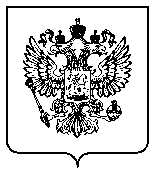 ФЕДЕРАЛЬНАЯ СЛУЖБАПО ЭКОЛОГИЧЕСКОМУ, ТЕХНОЛОГИЧЕСКОМУ И АТОМНОМУ НАДЗОРУ(РОСТЕХНАДЗОР)ПРИКАЗФЕДЕРАЛЬНАЯ СЛУЖБАПО ЭКОЛОГИЧЕСКОМУ, ТЕХНОЛОГИЧЕСКОМУ И АТОМНОМУ НАДЗОРУ(РОСТЕХНАДЗОР)ПРИКАЗФЕДЕРАЛЬНАЯ СЛУЖБАПО ЭКОЛОГИЧЕСКОМУ, ТЕХНОЛОГИЧЕСКОМУ И АТОМНОМУ НАДЗОРУ(РОСТЕХНАДЗОР)ПРИКАЗФЕДЕРАЛЬНАЯ СЛУЖБАПО ЭКОЛОГИЧЕСКОМУ, ТЕХНОЛОГИЧЕСКОМУ И АТОМНОМУ НАДЗОРУ(РОСТЕХНАДЗОР)ПРИКАЗ__________________№ ____________Москва